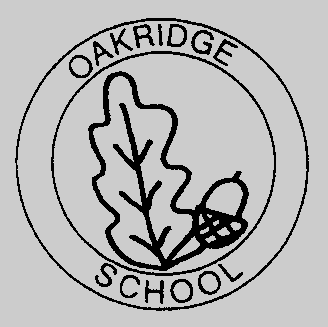 Person SpecificationMaths and Key Stage 2 Phase LeaderAttributesEssentialDesirableIdentifiedQualificationsQTSEvidence of further professional development and trainingApplication formEnhanced DBSTeaching ExperienceEnthusiastic and excellent classroom practitionerExperience of leading a subjectApplication formReferenceInterview processKnowledgeA clear understanding of the curriculum.Knowledge of social, pastoral and learning needs of Primary school children.Knowledge of how pupils learn.Inclusive Teaching Strategies.Awareness of strengths for raising pupils’ achievement and managing behaviour.Experience and understanding of the principles of good leadership and management.High Quality Safeguarding.Equal opportunities.The ability to interpret whole school dataApplication formLetterReferencesInterview processSkills/AbilitiesSupport and develop the personal, spiritual, and moral welfare of the childrenExcellent ICT skills and use of new technologiesCommunicate effectively to a variety of audiencesCreate a happy, challenging, and effective learning environment that is inclusive and engagingEnthuse and motivate  others, lead by exampleDevelop and deliver  effective and inspirational professional development for staff (including mentoring and coaching) as appropriateWorking with parents in a supportive  mannerAn area of expertise or interest in maths curriculumAnalysis of data to set targets to inform planning for the phaseLetterReferencesInterview processPersonal QualitiesPositive and ProactiveCheerful, enthusiastic and energeticReliable and approachableSense of justice and fairnessHigh standard of personal presentationHard working and a good team playerSense of humourAble to establish and develop good relationships with stakeholders Able to communicate effectively to a wide range of different audiencesReferencesInterview process